SMLOUVA O PROVOZOVÁNÍuzavřená níže uvedeného dne, měsíce a rokumeziObjednatel:Obchodní firma: 	Fakultní základní škola Pedagogické fakulty UK, Praha 13, Trávníčkova 1744se sídlem:	Trávníčkova 1744/4, Stodůlky, 15500 Praha 5zastoupená:	PaedDr. František Hanzal – ředitelzapsaná:	v rejstříku škol dne 1.1.2005IČO:	68407904Bankovní spojení:	…………………………Číslo účtu:	…………………………emailová adresa:	…………………………….. (dále jen “Objednatel“)aProvozovatel:Obchodní firma:	Veolia Energie ČR, a.s. Se sídlem:	28. října 3337/7, Moravská Ostrava, PSČ 702 00,OstravaZapsaná:	v obchodním rejstříku vedeném Krajským soudem v Ostravě, sp. zn. B 318Zastoupená:	Ing. Martin Brůha, ředitel Regionu Čechy, na základě pověřeníIČO:	45193410DIČ:	CZ45193410Bankovní spojení:	………………….Číslo účtu:	…………………….(dále jen “Provozovatel“)ČLÁNEK 1 – Předmět smlouvy Předmětem smlouvy je správa, provozování a údržba technologického zařízení plynové kotelny v objektu Fakultní základní škola Pedagogické fakulty UK, Praha 13, Trávníčkova 1744 na adrese: Trávníčkova 1744, 15500 Praha 5 nacházejícího se na pozemku parc. č. 2160/43 v k. ú. Stodůlky, obec Praha, ul. Trávníčkova, (dále jen provozované zařízení) Provozovatelem. Soupis provozovaného zařízení je uveden v Příloze č. 1 k této smlouvě.Objednatel prohlašuje, že je oprávněn k uzavření této smlouvy. Objednatel předal Provozovateli veškerou dokumentaci nutnou k zajištění činností vyplývajících z této smlouvy. ČLÁNEK 2 – Povinnosti Provozovatele a ObjednateleProvozovatel je povinen užívat provozované zařízení způsobem vyplývajícím z technických podmínek provozu provozovaného zařízení, se kterým byl Objednatelem prokazatelně seznámen, nebo je mu vzhledem k jeho odbornosti znám. Seznam činností, které se Provozovatel zavazuje na provozovaném zařízení provádět, je uveden v Příloze č. 2 k této smlouvě. Provozovatel je oprávněn provádět změny na provozovaném zařízení pouze se souhlasem Objednatele.Provozovatel je povinen zajistit provozní materiál do jednotkové ceny ………………... Provozní materiál nad tuto částku zajistí Provozovatel a hradí Objednatel. Provozovatel je dále povinen oznámit Objednateli bez zbytečného odkladu nutnost opravy provozovaného zařízení nad uvedený limit, aby je Objednatel mohl provést. Pokud v souvislosti s těmito opravami dojde k omezení provozu provozovaného zařízení nebo jeho přerušení, neodpovídá Provozovatel za vzniklou škodu, která takovým stavem vznikne Objednateli nebo třetím osobám. Obě smluvní strany se písemně dohodnou na způsobu a termínu provedení této opravy./ Provozovatel a Objednatel dohodnou v takovém případě provedení opravy – pokud bude dohodnuto, že opravu provede Provozovatel, bude tato oprava provedena až po odsouhlasení ceny Objednatelem. Pokud v souvislosti s těmito opravami dojde k omezení provozu provozovaného zařízení nebo jeho přerušení, neodpovídá Provozovatel za vzniklou škodu, která takovým stavem vznikne Objednateli nebo třetím osobám. Obě smluvní strany se písemně dohodnou na způsobu a termínu provedení této opravyProvozovatel odpovídá za škody na provozovaném zařízení, které způsobil svojí činností nebo činností svých dodavatelů. Provozovatel neodpovídá za škody způsobené Objednatelem, třetí stranou nepověřenou Provozovatelem nebo vyšší mocí (válka, povodeň, zemětřesení, teroristický čin, krádež, vandalismus atd.). Provozovatel se zavazuje provozovat provozované zařízení v souladu s jejich technickými parametry a podle požadavků Objednatele. Provozovatel není povinen respektovat požadavky Objednatele, budou-li Provozovatelem důvodně považovány za nevhodné, nebo pokud jejich splnění může způsobit Provozovateli, Objednateli nebo třetí osobě škodu. Na nevhodnost požadavků je Provozovatel povinen Objednatele písemně upozornit. Sdělí-li písemně Objednatel Provozovateli, že i přes upozornění na svém požadavku trvá, je Provozovatel povinen požadavek provést s tím, že v žádném případě za takto vzniklou škodu nebude nést odpovědnost a veškeré vzniklé škody jdou k tíži Objednatele. Provozovatel však v žádném případě není povinen vyhovět požadavku Objednatele, pokud by jeho splněním mělo dojít k porušení právních nebo provozních předpisů vztahujících se k provozovanému zařízení. Provozovatel se zavazuje poskytovat provozní servis provozovaného zařízení spočívající v obsluze zařízení a řízení množství a kvality dodávek energií. Provozovatel se zavazuje poskytovat technický servis provozovaného zařízení spočívající v péči o technický stav zařízení s cílem udržet je v provozuschopném stavu odpovídajícímu jeho stáří a opotřebení.Provozovatel se zavazuje provozovat provozované zařízení s nezbytnou odbornou péčí a v souladu s platnými právními předpisy v oblasti bezpečnosti práce, ochrany životního prostředí a protipožární ochrany a ostatními platnými právními předpisy České republiky a touto smlouvou. Provozovatel se zavazuje v rámci provozu provozovaného zařízení převzít povinnosti a závazky Objednatele vzniklé po dni účinnosti této smlouvy vůči orgánům státní správy (SUIP, TIČR apod.) a provádět v rámci běžné údržby pravidelné a příslušnými legislativními předpisy stanovené revize a technické prohlídky provozovaného zařízení. Provozovatel však nevstupuje do povinností a závazků Objednatele vzniklých před účinností této smlouvy. Provozovatel se zavazuje vést nezbytnou dokumentaci týkající se provozu provozovaného zařízení.Provozovatel je povinen se do 90 minut od nahlášení Objednatelem prostřednictvím telefonu nebo elektronického kontaktu MOJE VEOLIE dostavit k odstranění závady či poruchy provozovaného zařízení a k odstranění závady či poruchy vyvinout maximální možné úsilí tak, aby provozované zařízení mohlo být uvedeno do provozu v co nejkratší době. Provozovatel je povinen zajistit pohotovost 24 hodin denně v pracovní dny, v sobotu i v neděli včetně svátků.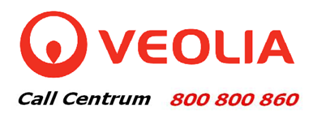 Telefon na nepřetržitý dispečink: Internetová adresa na MOJE VEOLIE:	………………..Pokud v důsledku závady nebo havárie bude dodávka tepelné energie přerušena nebo omezena na dobu delší než 4 hodiny, je Provozovatel povinen o této skutečnosti informovat Objednatele, a to např. emailem, nebo vylepením oznámení na dveře objektu apod.Kontaktní osoba pro jednání ve věci plnění předmětu smlouvy:za provozovatele:	oddělení péče o stávající zákazníky: ……………..			e-mail: ……………………….	tel: ……………………..za Objednatele: 		………………………			e-mail: ……………………..			tel.: …………………Objednatel je povinen umožnit přístup pracovníkům Provozovatele a jeho dodavatelů k provozovanému zařízení.  V případě, že Objednatel neumožní Provozovateli a jeho dodavatelům vstup k provozovanému zařízení, Provozovatel v tom případě neodpovídá za škody způsobené na provozovaném zařízení a za škody způsobené provozem provozovaného zařízení.Za účelem umožnění přístupu Provozovatele k provozovanému zařízení se Objednatel zavazuje předat Provozovateli klíče od všech vstupních dveří vedoucích k provozovanému zařízení, a to na základě písemného předávacího protokolu. Objednatel se zavazuje zajistit Provozovateli řádný a ničím nerušený výkon práva provozování zařízení. Objednatel se zavazuje bez předchozího písemného souhlasu Provozovatele neprovádět na provozovaném zařízení jakoukoliv úpravu, která může způsobit změnu nebo zvýšení pracnosti na straně Provozovatele při plnění předmětu této smlouvy.Objednatel se zavazuje nejpozději do jednoho měsíce od počátku účinnosti této smlouvy předat Provozovateli veškerou dokumentaci týkající se provozovaného zařízení, související s řízením a provozováním provozovaného zařízení apod. Technická a provozní dokumentace zůstane společná a přístupná pro obě smluvní strany. Předání a převzetí bude provedeno protokolárně za účasti obou stran a protokol o předání a převzetí bude nedílnou součástí této smlouvy. Provozní řád bude vždy umístěn v místnosti, ve které se nachází provozované zařízení.Objednatel se zavazuje nejpozději ke dni účinnosti smlouvy poskytnout informace o všech existujících Dodavatelských, servisních či jiných smlouvách (a z nich plynoucích případných závazků), majících vazbu na provoz provozovaného zařízení v rozsahu daném touto smlouvou. Předání a převzetí těchto informací a kopií případných smluv bude provedeno protokolárně za účasti obou stran a protokol o předání a převzetí bude nedílnou součástí této smlouvy. Provozovatel se rovněž zavazuje účinně spolupracovat a vystupovat společně v jednotném zájmu s Objednatelem v případech souvisejících s těmito smlouvami.Objednatel se zavazuje zajistit na své náklady vodu a elektrickou energii potřebnou k provozování provozovaného zařízení.Objednatel prohlašuje, že ke dni předání Provozovateli provozovaná zařízení splňují předpisy v oblasti bezpečnosti práce, ochrany životního prostředí a protipožární ochrany a ostatní právní předpisy České republiky platné v době uzavření této smlouvy a jsou provozovány v souladu s nimi. V případě nepravdivosti tohoto prohlášení Objednatel odpovídá Provozovateli za vzniklou škodu.Objednatel se zavazuje pověřit zástupce Objednatele pro spolupráci s Provozovatelem při plnění této smlouvy.Objednatel se zavazuje udržovat stavební objekty a prostory, ve kterých je umístěno provozované zařízení, a prostory související v řádném stavu po stránce bezpečnostní, stavební a hygienické tak, aby mohl být předmět této smlouvy Provozovatelem řádně vykonáván a aby nedošlo k poškození provozovaného zařízení, ani ke škodám na majetku a zdraví osob a rovněž se zavazuje plně hradit náklady související s údržbou a opravami výše uvedených prostor.Objednatel se zavazuje respektovat platné právní předpisy v oblasti bezpečnosti práce, ochrany životního prostředí a protipožární ochrany a ostatní platné právní předpisy České republiky. ČLÁNEK 3 – Finanční ujednáníSmluvní strany se dohodly, že celková cena za plnění předmětu smlouvy uvedeného v článku 1. odstavec (1), této Smlouvy činí:Celková měsíční paušální cena předmětu smlouvy:………………………………….K celkové měsíční ceně bude připočtena daň z přidané hodnoty v zákonné výši.Úprava celkové měsíční ceny:Smluvní strany se dohodly, že Provozovatel má právo na navýšení celkové měsíční ceny vždy k 1.1. kalendářního roku o výši inflace vyhlašované Českým statistickým úřadem za předchozí rok. Provozovatel má právo uplatnit navýšení Celkové měsíční ceny dle tohoto odstavce nejdříve po uplynutí 12 měsíců ode dne účinnosti této Smlouvy, tedy nejdříve k 1.1.2023. Změna bankovního spojení kterékoliv ze smluvních stran musí být druhé smluvní straně oznámena písemně.Provozovatel se zavazuje vystavit daňový doklad (fakturu) a zaslat ji Objednateli do 31. 12. daného roku.Daňový doklad bude splňovat všechny náležitosti daňového dokladu dle zákona č. 235/2004 Sb.Objednatel uhradí částky uvedené na daňovém dokladu do 30 kalendářních dnů po datu vystavení tohoto dokladu Provozovatelem, a to bankovním převodem na účet Provozovatele.Všechny platby se považují za zaplacené připsáním na účet Provozovatele.V případě prodlení s úhradami faktur - daňových dokladů ze strany Objednatele překračující 30 kalendářních dní ode dne vystavení daňového dokladu může být Provozovatelem uplatněn nárok na zaplacení smluvní pokuty ve výši 0,05% z dlužné částky za každý den prodlení. Objednatel je oprávněn před uplynutím doby splatnosti vrátit bez zaplacení daňový doklad, který neobsahuje některou z náležitostí dle odst. (4) tohoto článku této smlouvy nebo při reklamaci správnosti vyúčtované částky. K vrácenému daňovému dokladu musí být přiloženo písemné zdůvodnění vrácení daňového dokladu.Oprávněným vrácením daňového dokladu přestává běžet původní lhůta splatnosti. Celá lhůta běží znovu ode dne doručení opraveného nebo nově vyhotoveného daňového dokladu.Objednatel je oprávněn písemně reklamovat chybně vystavený daňový doklad bez zbytečného odkladu, nejpozději však ve lhůtě jednoho roku od jeho vystavení.ČLÁNEK 4 – Platnost smlouvy a ukončení smlouvyTato smlouva se uzavírá na dobu určitou s účinností od 01. 05. 2022 do 31. 12. 2025.Tuto smlouvu je možné vypovědět kteroukoliv ze smluvních stran písemně bez udání důvodů, a to s tříměsíční výpovědní lhůtou, která počíná běžet prvním dnem následujícího měsíce po doručení písemné výpovědi druhé smluvní straně.V případě porušování povinností vyplývajících z této smlouvy, na které již byla smluvní strana, která smlouvu porušuje, písemně upozorněna, je druhá smluvní strana po marném uplynutí poskytnuté přiměřené lhůty k nápravě oprávněna tuto smlouvu vypovědět ve zkrácené jednoměsíční lhůtě, která počíná běžet okamžikem doručení výpovědi druhé smluvní straně.V případě, že na některou část předmětu této smlouvy bude uzavřena „Pachtovní smlouva“ s vlastníkem zařízení a „smlouva o Dodávce tepelné energie pro vytápění a ohřev vody“, má se za to, že tato část se z předmětu této smlouvy vyjímá.Provozovatel je povinen nejpozději k poslednímu dni účinnosti této smlouvy předat Objednateli provozované zařízení uvedené v článku 1, odstavec (1) této smlouvy, a to ve stavu provozuschopném a způsobilém ke smluvenému účelu užívání s přihlédnutím k obvyklému opotřebení. Dále je povinen neprodleně předat veškerou dokumentaci k tomuto provozovanému zařízení. ČLÁNEK 5 – Ochrana osobních údajůObjednatel bere na vědomí, že Provozovatel pro účely plnění této smlouvy a pro zajištění efektivní komunikace mezi smluvními stranami v nezbytném rozsahu shromažďuje a zpracovává osobní údaje Objednatele a kontaktních osob Objednatele uvedených v této smlouvě a dále veškeré osobní údaje spojené s plněním této smlouvy. Objednatel tímto bere na vědomí, že zpracování osobních údajů nezbytné k uzavření a plnění této smlouvy a k plnění zákonných povinností Provozovatele, včetně povinností vyplývajících z energetického zákona. Veškeré informace o tom, jak Provozovatel osobní údaje zpracovává a chrání, jsou uvedené v Zásadách ochrany osobních údajů, které jsou dostupné na ……………………. (dále jen „Zásady ochrany osobních údajů“).Objednatel se zavazuje informovat všechny své zástupce, kontaktní osoby a jiné fyzické osoby, jejichž osobní údaje předává Provozovateli, o zpracování jejich osobních údajů Provozovatelem a seznámit tyto osoby se Zásadami ochrany osobních údajů. Objednatel dále bere na vědomí, že osobní údaje mohou být v souladu se Zásadami ochrany osobních údajů zpřístupněny společnostem ze skupiny VEOLIA za účelem zajištění technické a administrativní podpory pro plnění smlouvy a dále subjektům ve smluvním vztahu s Provozovatelem pro zajištění plnění práv a povinností, jak je dále uvedeno v Zásadách ochrany osobních údajů.ČLÁNEK 6 – Závěrečná ustanoveníZměny obsahu této smlouvy mohou být provedeny pouze formou písemného číslovaného dodatku podepsaného oběma smluvními stranami.Práva vyplývající z této smlouvy či jejího porušení se promlčují ve lhůtě 4 let ode dne, kdy právo mohlo být uplatněno poprvé.Tato smlouva obsahuje úplné ujednání o předmětu smlouvy a všech náležitostech, které strany měly a chtěly ve smlouvě ujednat, a které považují za důležité pro závaznost této smlouvy. Žádný projev stran učiněný při jednání o této smlouvě ani projev učiněný po uzavření této smlouvy nesmí být vykládán v rozporu s výslovnými ustanoveními této smlouvy a nezakládá žádný závazek žádné ze stran.Strany si nepřejí, aby nad rámec výslovných ustanovení této smlouvy byla jakákoliv práva a povinnosti dovozovány z dosavadní či budoucí praxe zavedené mezi stranami či zvyklostí zachovávaných obecně či v odvětví týkajícím se předmětu plnění této smlouvy.Pro případ, že tato smlouva není uzavírána za současné přítomnosti obou smluvních stran, platí, že smlouva nebude uzavřena, pokud ji Objednatel podepíše s jakoukoliv změnou či odchylkou, byť nepodstatnou, nebo dodatkem, ledaže Provozovatel takovou změnu či odchylku nebo dodatek následně písemně výslovně schválí.V případě, že Objednatel má zájem převést vlastnické právo k provozovanému zařízení na třetí osobu, je povinen ji před převodem prokazatelně upozornit na existenci této smlouvy a Provozovatele o převodu vlastnického práva informovat, jinak odpovídá Provozovateli za škodu. Veškeré smluvní závazky vyplývající z této smlouvy přecházejí v případě ukončení činnosti Objednatele na nového vlastníka provozovaného zařízení.Objednatel prohlašuje, že je povinným subjektem ve smyslu zákona č. 340/2015 Sb., o registru smluv, ve znění pozdějších předpisů (dále jen „ZRS“).Smlouva se vyhotovuje ve čtyřech autorizovaných stejnopisech, přičemž každá smluvní strana obdrží po dvou stejnopisech.ČLÁNEK 7 – Nedílné součásti smlouvyPříloha č. 1 – Soupis provozovaného zařízení Příloha č. 2 – Přehled vykonávaných činnostíPříloha č. 3 – Předávací protokol (bude vypracován při převzetí provozovaného zařízení do provozu)	V Praze dne …………………	V Praze dne …………………Příloha č. 1 Soupis provozovaného zařízení:2 x	plynový kotel De Dietrich MCA 451 x 	odkouření kotlů včetně komínu1 x 	expanzní nádoba REFLEX NG 501 x 	zásobník TV ACV 900 l1 x 	rozdělovač/sběrač1 x 	třícestná směšovací armatura včetně pohonu Belimo2 x 	oběhové čerpadlo ÚT Grundfos Alpha 1 L25 – 401 x 	nabíjecí čerpadlo TV Grundfos Alpha 1 L25 – 401 x 	cirkulační čerpadlo TV Wilo Star – Z NOVA1 x 	systém uzavíracích armatur, manometrů a teploměrů1 x 	detekce CH41 x 	detekce CO2 x 	pojistný ventil ÚT, DN20, 3 bar1 x 	pojistný ventil TV, DN20, 10 bar1 x 	systém MaR DotControl1 x 	rozvaděč MaR a elektro1 x	plynový rozvod od uzávěru KK DN50 umístěném v nice objektu, po uzávěry            plynových kotlů, DN50 – 9m, DN20 – 1m.Příloha č. 2Přehled vykonávaných činností a služeb:Zajištění dodávek tepla a teplé vody v souladu s ustanoveními zák. č. 458/2000 Sb., v množství, parametrech a čase dle vzájemně dohodnutého tepelného a časového režimu dodávek tepla.Zajištění obsluhy, údržby a servisu tepelného zdroje v souladu s platnou legislativou, provozními předpisy dodavatele zařízení a místními provozními předpisy. Zajištění veškerých potřebných oprav technologického zařízení tepelného zdroje včetně dodávky náhradních dílů.Napojení tepelného zdroje na centrální dispečinkové pracovištěZajištění nepřetržitého dálkového monitoringu chodu a provozu plynové kotelny.Zajištění pohotovosti techniků 24 hodin denně s dojezdem do 90 minut.Zpracování provozního řádu plynové kotelny, vedení provozního deníku, archivace veškerých revizních zpráv a dokumentace.Sjednávání a nákup energií, činnost energetika na tepelném zdroji.Instalace měřiče tepla (kalorimetru).Vedení veškerých potřebných agend (energetická, provozní, administrativní).Provádění pravidelných revizí, odborných kontrol a prohlídek v souladu s legislativou.revize elektro-zařízení kotelny	1x za 5 letrevize plynového zařízení vč. plynovodu od hl. uzávěru plynu pro objekt	1x za 3 rokykontrola plyn. zařízení vč. plynovodu od hl. uzávěru plynu pro objekt	1 x ročněrevize a čištění kouřových cest	1 x ročně předepsané kontroly a revize tlakových nádob	1x ročněroční prohlídka a servis kotlů – hořáků kotlů	1 x ročněkontrola (revize) hasicích přístrojů	1 x ročněkalibrace a revize čidel úniku plynu	2 x ročněověřování (kalibrace) kalorimetru	1 x za 4 rokyověřování vodoměrů	1 x za 5 rokyPřehled základních pravidelně se opakujících činností:vizuální kontrola chodu	1 x týdněkontrola tlaku a teplot v soustavách	1 x týdně kontrola chodu oběhových čerpadel	1 x týdněkontrola odvzdušnění	1 x týdně kontrola těsnosti ucpávek vřeten armatur	1 x měsíčněkontrola a namazání vřeten ventilů a šoupátek	1 x měsíčněověření funkčnosti zabezpečovacích prvků	1 x měsíčněodkalení všech filtrů	1 x měsíčněprovádění odečtů měřičů a zpracování odečtů	1 x měsíčněkontrola výskytu CO	1 x měsíčněkontrola těsnosti rozvodů a uzávěrů plynu	1 x měsíčněkontrola dotažení přírubových spojů	2 x ročněpříprava na topnou sezónu	1 x ročněkontrola a případná oprava nátěrů	1 x ročněkontrola potrubí a tepelné izolace	1 x ročněkontrola teploměrů a manometrů	1 x ročněkontrola uzemněním změřením zemního odporu	1 x ročněkontrola a propláchnutí sít všech filtrů tlakovou vodou	1 x ročněkontrola expanzního zařízení	1 x ročněpohotovostní služba	nepřetržitěZa Objednatele:Fakultní základní škola Pedagogické fakulty UK, Praha 13, Trávníčkova 1744……………………………………...PaedDr. František Hanzalředitel a statutární orgán Za Provozovatele:Veolia Energie ČR, a.s.……………………………………...Ing. Martin Brůhaředitel Regionu Čechy na základě pověření